FIND THE PLANTAINS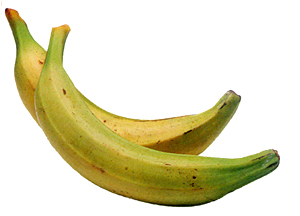 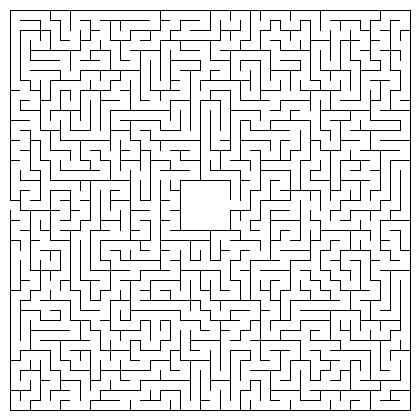 